НОВОКУЗНЕЦКИЙ ГОРОДСКОЙ СОВЕТ НАРОДНЫХ ДЕПУТАТОВРЕШЕНИЕО внесении изменений в решение Новокузнецкого городского Совета народных депутатов от 01.06.2016 № 7/83 «Об установлении тарифов на платные услуги, предоставляемые муниципальным автономным образовательным учреждением дополнительного образования «Специализированная детско-юношеская спортивная школа олимпийского резерва по горнолыжному спорту»ПринятоНовокузнецким городскимСоветом народных депутатов«29» мая 2018 годаВ соответствии с Федеральными законами от 06.10.2003 № 131-ФЗ «Об общих принципах организации местного самоуправления в Российской Федерации», от 04.12.2007 № 329-ФЗ «О физической культуре и спорте в Российской Федерации», руководствуясь статьями 8, 28 и 33 Устава Новокузнецкого городского округа, Новокузнецкий городской Совет народных депутатовРЕШИЛ:1. Внести в решение Новокузнецкого городского Совета народных депутатов от 01.06.2016 № 7/83 «Об установлении тарифов на платные услуги, предоставляемые муниципальным автономным образовательным учреждением дополнительного образования «Специализированная детско-юношеская спортивная школа олимпийского резерва по горнолыжному спорту» (далее - решение) следующие изменения: В наименовании слова «муниципальным автономным образовательным учреждением дополнительного образования «Специализированная детско-юношеская спортивная школа олимпийского резерва по горнолыжному спорту» заменить словами «Муниципальным автономным физкультурно-спортивным учреждением «Спортивная школа олимпийского резерва по горнолыжному спорту»». В преамбуле:1) слова «статьей 101 Федерального закона от 29.12.2012 № 273-ФЗ «Об образовании в Российской Федерации» заменить словами «Федеральным законом от 04.12.2007 №329-ФЗ «О физической культуре и спорте в Российской Федерации»»;2) слова «ст. ст. 8 и 28» заменить словами «статьями 8, 28 и 33».В пункте 1 слова «муниципальным автономным образовательным учреждением дополнительного образования «Специализированная детско-юношеская спортивная школа олимпийского резерва по горнолыжному спорту»» заменить словами «Муниципальным автономным физкультурно-спортивным учреждением «Спортивная школа олимпийского резерва по горнолыжному спорту»». В пункте 3 слова «комитет Новокузнецкого городского Совета народных депутатов по бюджету, налогам и финансам (Н.М. Гайнулина)» заменить словами «комитет Новокузнецкого городского Совета народных депутатов по бюджету, экономике и муниципальной собственности». В наименовании приложения «Тарифы на платные услуги, предоставляемые муниципальным автономным образовательным учреждением дополнительного образования «Специализированная детско-юношеская спортивная школа олимпийского резерва по горнолыжному спорту» к решению слова «муниципальным автономным образовательным учреждением дополнительного образования «Специализированная детско-юношеская спортивная школа олимпийского резерва  по горнолыжному спорту» заменить словами «Муниципальным автономным физкультурно-спортивным учреждением «Спортивная школа олимпийского резерва по горнолыжному спорту».2. Настоящее решение вступает в силу со дня, следующего за днем его официального опубликования, и распространяет свое действие на правоотношения, возникшие с 26 сентября 2017 года.3. Контроль за исполнением настоящего решения возложить на администрацию города Новокузнецка и комитет Новокузнецкого городского Совета народных депутатов по бюджету, экономике и муниципальной собственности.г. Новокузнецк«29» мая 2018 года№ 6/58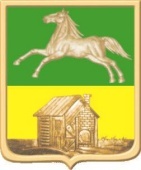 ПредседательНовокузнецкого городскогоСовета народных депутатовО.А. МасюковГлава города НовокузнецкаС.Н. Кузнецов